Comité del Programa y PresupuestoVigésima segunda sesiónGinebra, 1 a 5 de septiembre de 2014INFORME SOBRE LA MARCHA DEL PROYECTO PARA REFORZAR LAS NORMAS DE SEGURIDAD Y VIGILANCIA DE LOS ACTUALES EDIFICIOS DE LA OMPIpreparado por la SecretaríaIntroducCIÓNEn el presente documento se informa al Comité del Programa y Presupuesto (PBC) de los avances en el “Proyecto para reforzar las normas de seguridad y vigilancia de los actuales edificios de la OMPI” desde la presentación del informe anterior en la vigésima primera sesión del PBC, celebrada en septiembre de 2013 (WO/PBC/21/9).reseña general sobre la marcha del proyectoLa ejecución del proyecto para reforzar las normas de seguridad y vigilancia de los edificios de la OMPI se estructuró en tres fases principales:  Fase I:  Aplicación de los “principios de gestión de riesgos” y compilación de medidas eficaces de mitigación de riesgos, haciendo hincapié y evaluando los diversos sistemas técnicos necesarios, la compatibilidad de la infraestructura y las alianzas internas y externas que han propiciado la formulación de un concepto holístico de seguridad y vigilancia acorde con el marco del proyecto y las normas UN H-MOSS. (Finalizada). Fase II:  Preparación de las especificaciones técnicas, incluidas las carpetas de ejecución de las obras, destinadas a las empresas de construcción y los proveedores de servicios, el lanzamiento de las convocatorias de licitación para contratar sus servicios y la adquisición de los equipos técnicos y sus sistemas de respaldo en materia de comunicaciones y conectividad. (Finalizada en mayo de 2014).Fase III:  Ejecución material del proyecto, supervisión, finalización y entrega a la OMPI.  (En curso).Al término del presente informe, las medidas de ejecución del proyecto técnico y las fases de supervisión del proyecto han sido objeto de la evaluación y los ajustes que constan en el siguiente cuadro:Los avances en la construcción de la nueva sala de conferencias incidieron en el plan de  aplicación por niveles de las medidas relativas al perímetro de seguridad en el marco de las normas H-MOSS.  El acceso a la zona de obras para la realización del trabajo sigue siendo una cuestión primordial a medida que se aproxima la fecha de finalización.  En general, las mejoras de seguridad y vigilancia son tareas que suelen dejarse para el final, ya que dependen de que estén terminados otros elementos fundamentales de la infraestructura.Siguen los avances en relación con las medidas relativas al perímetro de seguridad;  en 2013 se finalizó la infraestructura del perímetro contra la intrusión de vehículos de los edificios AB, GBI y GBII así como la mayor parte (90%) de las obras del perímetro del edificio del PCT.  Ya se ha abierto el nuevo Centro de Acceso a la OMPI (ubicado en el frente del edificio AB) y está en funcionamiento desde principios de agosto.  La infraestructura del perímetro de seguridad de la nueva sala de conferencias estará terminada en septiembre de 2014. OBJETIVOS LOGRADOS DURANTE EL PERÍODO QUE ABARCA EL INFORMEComo se menciona en el anterior informe del PBC, hacia finales de 2012 se instaló en la sala de control una red de área local (LAN) independiente y específica.  Esta red fundamental de T.I. permitió que a finales de 2013 y principios de 2014 quedaran conectados con la sala de control diversos sistemas técnicos (cámaras de televisión en circuito cerrado, sistemas de control de acceso y sistemas contra intrusiones).  Esta LAN específica es fundamental para asegurar el funcionamiento y la disponibilidad autónomos de los principales sistemas de seguridad y vigilancia, que funcionarán de manera independiente de todas las demás redes de T.I. de la OMPI.  Está previsto que, para septiembre de 2014, el resto de tales sistemas de comunicación, supervisión y detección esté integrado en dicha LAN.El nuevo Centro de Acceso ya está construido y se ha hecho entrega oficial de la obra a la OMPI.  La avanzada tecnología de que dispone el Centro de Acceso permitirá al Servicio de Coordinación en materia de Seguridad y Vigilancia de la OMPI gestionar eficazmente el acceso de los peatones y los vehículos a los edificios de la Organización.  Ha concluido la formación, destinada al personal de la OMPI y a los guardias de seguridad contratados, en el uso de tales sistemas de alta tecnología (julio de 2014).  Están en curso el acondicionamiento y las pruebas de los diversos sistemas técnicos de control e intervención en materia de seguridad y vigilancia.  UTILIZACIÓN DEL PRESUPUESTO APROBADOSe recuerda que la financiación del proyecto para reforzar las normas de seguridad y vigilancia de los actuales edificios de la OMPI es un plan común entre la OMPI y el país anfitrión.  El país anfitrión aportó 5 millones de francos suizos, destinados a cubrir el costo de diversas medidas externas de seguridad;  por su parte, la OMPI aprobó un presupuesto de 7,6 millones de francos suizos, destinados a cubrir el costo de las medidas internas de seguridad y vigilancia (documento A/46/10 Rev.). La finalización del proyecto está próxima y los elementos básicos establecidos en el alcance del proyecto se llevarán a término dentro del presupuesto aprobado y autorizado por los Estados miembros.  Este complejo proyecto ha puesto de relieve diferentes enseñanzas en relación con la instalación de tecnología específica en materia de seguridad y vigilancia y los correspondientes requisitos complementarios de soporte técnico especializado que no habían sido tenidos en cuenta en el marco inicial del proyecto.  Esta cuestión se examinará con más detalle en el informe final de cierre del proyecto.Se recuerda que, en 2008, los Estados miembros aprobaron un presupuesto de 7,6 millones de francos suizos para financiar el proyecto conforme a la estimación de los costos que figura en el Anexo I del documento WO/PBC/13/6(a).Se recuerda asimismo que fue necesario introducir algunas modificaciones en el concepto inicial (véase el documento WO/PBC/18/6).  También fue necesario modificar el alcance de las necesidades relativas a las obras y al sistema de seguridad del nuevo Centro de Acceso, para lo cual hubo que reformular la prioridad y los calendarios de algunas actividades a fin de alcanzar los objetivos estipulados. Al 30 de junio de 2014, de los fondos del proyecto se ha gastado ya o se ha comprometido, como se indica a continuación, un importe de 12.400.208 francos suizos:Se propone el siguiente párrafo de decisión.El Comité del Programa y Presupuesto tomó nota del Informe sobre la marcha del proyecto para reforzar las normas de seguridad y vigilancia de los actuales edificios de la OMPI (documento WO/PBC/22/13).[Fin del documento]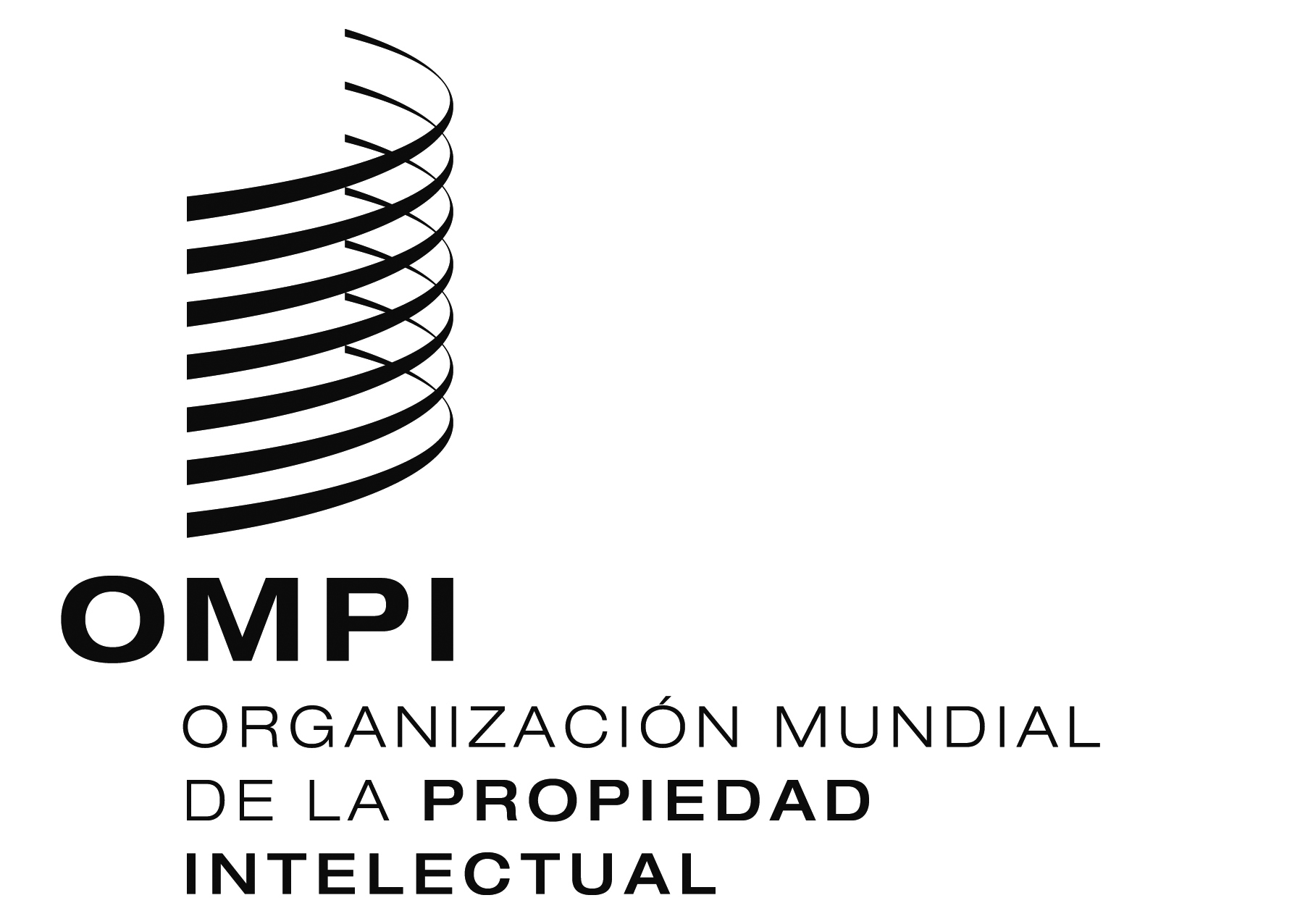 SWO/PBC/22/13WO/PBC/22/13WO/PBC/22/13ORIGINAL:  INGLÉSORIGINAL:  INGLÉSORIGINAL:  INGLÉSfecha:  4 DE AGOSTO DE 2014fecha:  4 DE AGOSTO DE 2014fecha:  4 DE AGOSTO DE 2014Elementos del proyectoSituación actualFinalización previstaMedidas relativas al perímetro de seguridad de la OMPI (FIPOI)Fase III 
En curso, con un avance del 85% Octubre de 2014Medidas de seguridad interna de la OMPIFase III 
En curso, con un avance del 90% Septiembre de 2014Importe en francos suizosPresupuesto aprobado por los Estados miembros en 2008 7.600.000Participación del país anfitrión5.000.000Presupuesto total disponible12.600.000Estado de los compromisos Importe en francos suizosImporte comprometido por la OMPI7.533.208Importe comprometido por el Estado anfitrión4.867.000Importe total comprometido12.400.208Saldo de los compromisos Importe en francos suizosSaldo disponible de la OMPI66.792Saldo disponible del Estado anfitrión133.000Saldo total disponible199.792